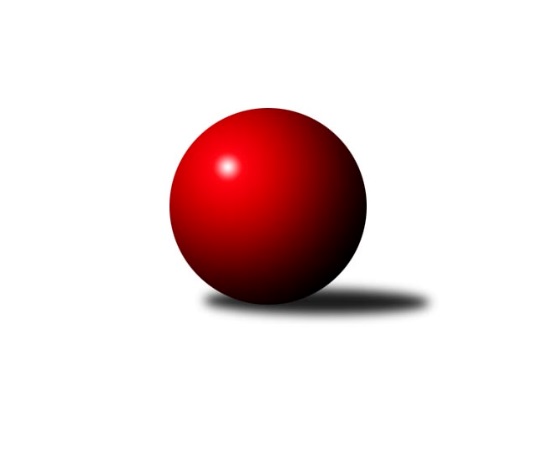 Č.9Ročník 2017/2018	10.11.2017Nejlepšího výkonu v tomto kole: 1732 dosáhlo družstvo: TJ Lokomotiva LiberecKrajský přebor Libereckého kraje 2017/2018Výsledky 9. kolaSouhrnný přehled výsledků:TJ Kuželky Česká Lípa C	- TJ Bižuterie Jablonec n. N.  B	2:4	1529:1604	3.0:5.0	8.11.TJ Kuželky Česká Lípa B	- TJ Sokol Blíževedly B	5:1	1637:1490	5.5:2.5	8.11.TJ Spartak Chrastava	- SK Skalice B	5:1	1652:1550	4.0:4.0	9.11.TJ Doksy D	- TJ Lokomotiva Liberec B	1:5	1409:1535	2.0:6.0	9.11.SK Skalice C	- TJ Lokomotiva Liberec	1:5	1633:1732	4.0:4.0	9.11.SK Plaston Šluknov B	- TJ Dynamo Liberec B	1:5	1589:1658	3.0:5.0	10.11.TJ Doksy C	- TJ Doksy B	1:5	1489:1494	3.0:5.0	10.11.Tabulka družstev:	1.	TJ Lokomotiva Liberec B	9	7	0	2	36.0 : 18.0 	42.5 : 29.5 	 1612	14	2.	TJ Lokomotiva Liberec	9	7	0	2	34.5 : 19.5 	46.0 : 26.0 	 1565	14	3.	TJ Dynamo Liberec B	9	6	0	3	37.0 : 17.0 	44.5 : 27.5 	 1624	12	4.	SK Plaston Šluknov B	9	6	0	3	34.0 : 20.0 	40.5 : 31.5 	 1588	12	5.	TJ Kuželky Česká Lípa B	9	6	0	3	33.0 : 21.0 	43.5 : 28.5 	 1591	12	6.	TJ Spartak Chrastava	9	5	0	4	31.0 : 23.0 	38.5 : 33.5 	 1515	10	7.	SK Skalice B	9	5	0	4	30.0 : 24.0 	41.0 : 31.0 	 1558	10	8.	TJ Doksy D	9	4	1	4	23.0 : 31.0 	32.0 : 40.0 	 1505	9	9.	TJ Doksy B	9	4	0	5	26.5 : 27.5 	33.5 : 38.5 	 1513	8	10.	TJ Sokol Blíževedly B	9	4	0	5	23.5 : 30.5 	34.5 : 37.5 	 1499	8	11.	TJ Bižuterie Jablonec n. N.  B	9	3	0	6	24.0 : 30.0 	32.5 : 39.5 	 1548	6	12.	SK Skalice C	9	3	0	6	20.5 : 33.5 	36.0 : 36.0 	 1534	6	13.	TJ Kuželky Česká Lípa C	9	2	0	7	16.0 : 38.0 	21.5 : 50.5 	 1414	4	14.	TJ Doksy C	9	0	1	8	9.0 : 45.0 	17.5 : 54.5 	 1403	1Podrobné výsledky kola:	 TJ Kuželky Česká Lípa C	1529	2:4	1604	TJ Bižuterie Jablonec n. N.  B	Marie Kubánková	 	 205 	 193 		398 	 1:1 	 392 	 	170 	 222		ml. Seifertová, ml.	Dana Bílková	 	 168 	 189 		357 	 2:0 	 324 	 	153 	 171		Iva Kunová	Dan Paszek	 	 209 	 196 		405 	 0:2 	 446 	 	226 	 220		Josef Kuna	Libuše Lapešová	 	 182 	 187 		369 	 0:2 	 442 	 	214 	 228		Syková Olgarozhodčí: Nejlepší výkon utkání: 446 - Josef Kuna	 TJ Kuželky Česká Lípa B	1637	5:1	1490	TJ Sokol Blíževedly B	Jiří Ludvík	 	 215 	 209 		424 	 1.5:0.5 	 391 	 	215 	 176		Stanislava Kroupová	Jiří Coubal	 	 192 	 211 		403 	 2:0 	 320 	 	162 	 158		Radim Houžvička	Radek Potůček	 	 206 	 204 		410 	 2:0 	 351 	 	178 	 173		Ludmila Tomášková	Petr Jeník	 	 183 	 217 		400 	 0:2 	 428 	 	203 	 225		Vlastimil Václavíkrozhodčí: Nejlepší výkon utkání: 428 - Vlastimil Václavík	 TJ Spartak Chrastava	1652	5:1	1550	SK Skalice B	Karel Mottl	 	 187 	 235 		422 	 1:1 	 408 	 	208 	 200		Martina Landová	Dana Husáková	 	 178 	 180 		358 	 0:2 	 382 	 	192 	 190		Petr Tregner	Jana Vokounová	 	 234 	 211 		445 	 1:1 	 421 	 	188 	 233		st. Kezer, st.	Jaroslav Chlumský	 	 198 	 229 		427 	 2:0 	 339 	 	149 	 190		st. Javorek, st.rozhodčí: Nejlepší výkon utkání: 445 - Jana Vokounová	 TJ Doksy D	1409	1:5	1535	TJ Lokomotiva Liberec B	Martina Stachová	 	 170 	 164 		334 	 0:2 	 435 	 	232 	 203		Jana Susková	Václav Bláha st.	 	 174 	 193 		367 	 0:2 	 393 	 	180 	 213		Jana Kořínková	Klára Stachová	 	 155 	 170 		325 	 0:2 	 358 	 	178 	 180		Růžena Obručová	Aleš Stach	 	 194 	 189 		383 	 2:0 	 349 	 	171 	 178		Václav Žitnýrozhodčí: Nejlepší výkon utkání: 435 - Jana Susková	 SK Skalice C	1633	1:5	1732	TJ Lokomotiva Liberec	Jiří Horník	 	 180 	 211 		391 	 0:2 	 460 	 	243 	 217		Bohumír Dušek	Libor Křenek	 	 191 	 225 		416 	 1:1 	 424 	 	210 	 214		Miroslav Lapáček	Martin Foltyn	 	 182 	 198 		380 	 1:1 	 428 	 	233 	 195		st. Pašek, st.	Martin Zeman	 	 230 	 216 		446 	 2:0 	 420 	 	207 	 213		Anton Zajacrozhodčí: Nejlepší výkon utkání: 460 - Bohumír Dušek	 SK Plaston Šluknov B	1589	1:5	1658	TJ Dynamo Liberec B	Jan Valtr	 	 199 	 192 		391 	 0:2 	 438 	 	220 	 218		Zdeněk Pecina st.	Jan Marušák	 	 194 	 206 		400 	 2:0 	 383 	 	186 	 197		st. Holanec, st.	Dušan Knobloch	 	 189 	 212 		401 	 1:1 	 408 	 	197 	 211		Radek Chomout	Anita Morkusová	 	 183 	 214 		397 	 0:2 	 429 	 	212 	 217		Ludvík Szaborozhodčí: Nejlepší výkon utkání: 438 - Zdeněk Pecina st.	 TJ Doksy C	1489	1:5	1494	TJ Doksy B	Natálie Kozáková	 	 206 	 201 		407 	 2:0 	 363 	 	181 	 182		Kateřina Stejskalová	Zdeněk Chadraba	 	 201 	 192 		393 	 0:2 	 403 	 	205 	 198		Petr Mádl	Michal Valeš	 	 162 	 171 		333 	 1:1 	 338 	 	159 	 179		Václav Líman	Jakub Šimon	 	 173 	 183 		356 	 0:2 	 390 	 	193 	 197		Radek Kozákrozhodčí: Nejlepší výkon utkání: 407 - Natálie KozákováPořadí jednotlivců:	jméno hráče	družstvo	celkem	plné	dorážka	chyby	poměr kuž.	Maximum	1.	Jana Susková 	TJ Lokomotiva Liberec B	432.84	296.0	136.9	3.5	5/5	(446)	2.	Ludvík Szabo 	TJ Dynamo Liberec B	425.28	294.6	130.6	5.8	5/5	(437)	3.	Vlastimil Václavík 	TJ Sokol Blíževedly B	423.28	297.4	125.9	7.7	5/5	(446)	4.	Petr Tichý 	SK Plaston Šluknov B	417.78	285.5	132.3	6.6	6/6	(450)	5.	Syková Olga 	TJ Bižuterie Jablonec n. N.  B	416.50	290.0	126.5	8.3	4/5	(442)	6.	Anita Morkusová 	SK Plaston Šluknov B	416.27	291.8	124.5	6.6	5/6	(432)	7.	Jaroslav Chlumský 	TJ Spartak Chrastava	415.96	287.8	128.2	6.1	5/5	(447)	8.	Josef Kuna 	TJ Bižuterie Jablonec n. N.  B	415.72	288.1	127.6	5.2	5/5	(451)	9.	Jaroslav Košek 	TJ Kuželky Česká Lípa B	411.61	286.4	125.2	6.9	6/6	(444)	10.	Petr Jeník 	TJ Kuželky Česká Lípa B	411.25	286.9	124.4	7.9	5/6	(433)	11.	Natálie Kozáková 	TJ Doksy C	410.60	281.4	129.2	7.8	5/6	(433)	12.	Radek Chomout 	TJ Dynamo Liberec B	409.52	292.9	116.6	9.5	5/5	(455)	13.	ml. Klíma,  ml.	TJ Doksy D	407.33	273.0	134.3	5.0	3/4	(425)	14.	Bohumír Dušek 	TJ Lokomotiva Liberec	405.75	281.9	123.9	7.6	4/5	(460)	15.	Petr Tregner 	SK Skalice B	402.55	284.9	117.7	8.5	4/5	(437)	16.	st. Kezer,  st.	SK Skalice B	401.65	280.0	121.7	7.7	5/5	(451)	17.	st. Holanec,  st.	TJ Dynamo Liberec B	400.20	279.6	120.7	7.4	5/5	(436)	18.	Jana Kořínková 	TJ Lokomotiva Liberec B	398.04	293.6	104.5	12.3	5/5	(443)	19.	Jiří Ludvík 	TJ Kuželky Česká Lípa B	397.67	280.7	117.0	7.6	6/6	(430)	20.	Václav Žitný 	TJ Lokomotiva Liberec B	396.13	275.8	120.4	9.3	4/5	(441)	21.	Jana Vokounová 	TJ Spartak Chrastava	394.24	276.0	118.2	8.7	5/5	(445)	22.	Aleš Stach 	TJ Doksy D	393.70	282.0	111.8	9.3	4/4	(439)	23.	David Chýlek 	SK Skalice C	391.58	273.0	118.6	9.8	3/4	(419)	24.	st. Pašek,  st.	TJ Lokomotiva Liberec	391.50	278.4	113.1	8.4	4/5	(428)	25.	Martin Zeman 	SK Skalice C	390.50	272.8	117.8	10.4	4/4	(446)	26.	Kamila Klímová 	TJ Doksy D	389.33	275.8	113.5	13.4	3/4	(422)	27.	st. Javorek,  st.	SK Skalice B	389.06	282.6	106.5	13.9	4/5	(460)	28.	Jiří Horník 	SK Skalice C	388.75	277.3	111.5	8.4	4/4	(421)	29.	Miroslav Lapáček 	TJ Lokomotiva Liberec	388.55	276.9	111.7	10.6	5/5	(424)	30.	Jan Marušák 	SK Plaston Šluknov B	387.33	266.1	121.3	7.5	6/6	(435)	31.	Lubomír Sirový 	SK Skalice C	385.13	273.9	111.3	8.9	4/4	(419)	32.	Radek Potůček 	TJ Kuželky Česká Lípa B	384.60	279.1	105.5	9.9	5/6	(410)	33.	Dušan Knobloch 	SK Plaston Šluknov B	384.27	280.1	104.2	12.0	5/6	(421)	34.	Václav Líman 	TJ Doksy B	382.38	269.6	112.8	8.0	4/4	(424)	35.	Růžena Obručová 	TJ Lokomotiva Liberec B	377.00	268.8	108.3	10.7	4/5	(424)	36.	Petr Mádl 	TJ Doksy B	375.83	277.8	98.0	16.3	3/4	(403)	37.	Václav Bláha  st.	TJ Doksy D	371.78	266.9	104.9	13.1	3/4	(392)	38.	Marie Kubánková 	TJ Kuželky Česká Lípa C	366.75	262.1	104.6	10.1	4/4	(422)	39.	Jiří Kraus 	TJ Kuželky Česká Lípa C	362.11	258.9	103.2	11.8	3/4	(428)	40.	Kateřina Stejskalová 	TJ Doksy B	358.88	265.3	93.6	15.6	4/4	(386)	41.	Ludmila Tomášková 	TJ Sokol Blíževedly B	357.92	265.2	92.7	12.5	5/5	(399)	42.	Radim Houžvička 	TJ Sokol Blíževedly B	352.80	254.2	98.6	13.3	4/5	(379)	43.	Dana Husáková 	TJ Spartak Chrastava	349.35	249.6	99.8	12.5	5/5	(364)	44.	Dana Bílková 	TJ Kuželky Česká Lípa C	348.50	254.0	94.5	10.8	3/4	(357)	45.	Libuše Lapešová 	TJ Kuželky Česká Lípa C	346.88	249.5	97.4	15.0	4/4	(376)	46.	Filip Doležal 	TJ Doksy C	342.75	251.8	91.0	15.0	4/6	(370)	47.	Iva Kunová 	TJ Bižuterie Jablonec n. N.  B	341.00	248.8	92.2	18.3	4/5	(405)	48.	Martina Stachová 	TJ Doksy D	339.53	260.2	79.3	17.9	3/4	(387)	49.	Martin Foltyn 	SK Skalice C	334.67	245.0	89.7	15.3	3/4	(380)	50.	Tereza Kozáková 	TJ Doksy C	330.75	249.8	81.0	18.0	4/6	(366)	51.	Petra Kozáková 	TJ Doksy C	327.80	240.8	87.0	17.2	5/6	(356)	52.	Eva Šimonová 	TJ Doksy C	322.92	240.1	82.8	16.9	4/6	(348)		Zdeněk Pecina  st.	TJ Dynamo Liberec B	447.67	294.7	153.0	4.7	3/5	(464)		Libor Křenek 	SK Skalice C	417.60	301.6	116.0	9.4	1/4	(436)		Michal Buga 	TJ Bižuterie Jablonec n. N.  B	416.63	296.0	120.6	8.4	2/5	(435)		Anton Zajac 	TJ Lokomotiva Liberec	416.17	289.3	126.8	6.8	3/5	(443)		Karel Mottl 	TJ Spartak Chrastava	403.60	281.1	122.5	9.7	2/5	(423)		Nataša Kovačovičová 	TJ Lokomotiva Liberec B	401.00	288.7	112.3	9.4	3/5	(423)		Miloslav Šimon 	TJ Doksy B	393.88	281.3	112.6	8.5	2/4	(400)		Jan Valtr 	SK Plaston Šluknov B	391.00	268.0	123.0	7.0	1/6	(391)		Jaroslava Kozáková 	SK Skalice B	389.75	283.8	106.0	13.3	2/5	(445)		Daniel Paterko 	TJ Bižuterie Jablonec n. N.  B	389.67	272.0	117.7	10.0	3/5	(401)		Dan Paszek 	TJ Kuželky Česká Lípa C	389.50	275.1	114.4	9.6	2/4	(405)		Stanislava Kroupová 	TJ Sokol Blíževedly B	387.17	270.0	117.2	9.5	3/5	(394)		Radek Kozák 	TJ Doksy B	385.80	272.4	113.4	4.0	2/4	(431)		Jakub Šimon 	TJ Doksy C	385.13	267.4	117.8	9.5	2/6	(412)		František Dostál 	TJ Spartak Chrastava	385.00	264.0	121.0	12.0	1/5	(385)		Martina Landová 	SK Skalice B	381.00	264.5	116.5	10.5	2/5	(408)		Petra Javorková 	SK Skalice B	380.67	276.1	104.6	15.5	3/5	(435)		Ladislava Šmídová 	SK Skalice B	380.50	293.0	87.5	16.0	2/5	(390)		Martina Chadrabová 	TJ Doksy B	377.83	277.7	100.2	15.7	2/4	(390)		Zdeněk Chadraba 	TJ Doksy C	377.00	267.7	109.3	9.0	1/6	(393)		Marek Kozák 	TJ Doksy B	375.00	273.0	102.0	12.5	2/4	(388)		Bořek Blaževič 	TJ Lokomotiva Liberec	374.33	261.7	112.7	12.3	3/5	(385)		David Vincze 	TJ Bižuterie Jablonec n. N.  B	371.67	275.3	96.3	12.2	2/5	(412)		Jiří Coubal 	TJ Kuželky Česká Lípa B	371.44	259.4	112.0	6.9	3/6	(428)		Zdeněk Adamec 	TJ Lokomotiva Liberec	371.17	263.8	107.3	11.8	3/5	(389)		Věra Navrátilová 	SK Plaston Šluknov B	368.50	265.0	103.5	12.3	2/6	(375)		Jaroslava Vaňková 	TJ Kuželky Česká Lípa C	366.00	262.0	104.0	14.0	1/4	(366)		ml. Seifertová,  ml.	TJ Bižuterie Jablonec n. N.  B	364.83	254.5	110.3	13.5	2/5	(392)		Vladimír Procházka 	TJ Kuželky Česká Lípa C	363.25	248.5	114.8	8.8	2/4	(375)		Miloš Merkl 	TJ Sokol Blíževedly B	355.89	260.7	95.2	13.2	3/5	(380)		Václav, Bláha  ml.	TJ Doksy D	354.00	258.0	96.0	14.0	1/4	(354)		Karel Barcal 	SK Plaston Šluknov B	349.00	246.0	103.0	14.0	1/6	(349)		Aleš Havlík 	TJ Lokomotiva Liberec	343.00	267.0	76.0	18.0	1/5	(343)		Eva Čechová 	TJ Lokomotiva Liberec	337.00	242.0	95.0	15.0	1/5	(337)		Martin Burgr 	TJ Dynamo Liberec B	336.50	245.5	91.0	15.0	2/5	(351)		Michal Valeš 	TJ Doksy C	336.33	262.8	73.5	19.2	2/6	(374)		Marek Valenta 	TJ Dynamo Liberec B	331.00	249.3	81.7	20.0	1/5	(335)		Klára Stachová 	TJ Doksy D	330.33	244.2	86.2	15.2	2/4	(342)		Jaroslav Jeník 	TJ Spartak Chrastava	320.00	241.5	78.5	19.0	2/5	(338)		Stanislava Hřebenová 	TJ Sokol Blíževedly B	319.00	233.0	86.0	32.0	1/5	(319)		Hana Kominíková 	TJ Bižuterie Jablonec n. N.  B	315.00	256.0	59.0	31.0	1/5	(315)		Tomáš Ludvík 	TJ Kuželky Česká Lípa C	314.00	234.0	80.0	19.0	1/4	(314)		Václav Tomšů 	TJ Kuželky Česká Lípa C	303.00	228.0	75.0	22.0	1/4	(303)Sportovně technické informace:Starty náhradníků:registrační číslo	jméno a příjmení 	datum startu 	družstvo	číslo startu
Hráči dopsaní na soupisku:registrační číslo	jméno a příjmení 	datum startu 	družstvo	Program dalšího kola:10. kolo16.11.2017	čt	17:00	TJ Doksy D - TJ Spartak Chrastava	16.11.2017	čt	17:00	TJ Lokomotiva Liberec - SK Plaston Šluknov B	16.11.2017	čt	17:00	TJ Lokomotiva Liberec B - TJ Doksy B	16.11.2017	čt	18:00	TJ Bižuterie Jablonec n. N.  B - SK Skalice C	17.11.2017	pá	17:00	SK Skalice B - TJ Kuželky Česká Lípa B	18.11.2017	so	14:00	TJ Sokol Blíževedly B - TJ Kuželky Česká Lípa C	Nejlepší šestka kola - absolutněNejlepší šestka kola - absolutněNejlepší šestka kola - absolutněNejlepší šestka kola - absolutněNejlepší šestka kola - dle průměru kuželenNejlepší šestka kola - dle průměru kuželenNejlepší šestka kola - dle průměru kuželenNejlepší šestka kola - dle průměru kuželenNejlepší šestka kola - dle průměru kuželenPočetJménoNázev týmuVýkonPočetJménoNázev týmuPrůměr (%)Výkon1xBohumír DušekLok. Liberec4607xJana SuskováLok. Liberec B116.714351xMartin ZemanSkalice C4461xJana VokounováChrastava 115.64454xJosef KunaTJ Bižuterie Ja4463xJosef KunaTJ Bižuterie Ja115.254462xJana VokounováChrastava 4451xSyková OlgaTJ Bižuterie Ja114.224421xSyková OlgaTJ Bižuterie Ja4422xZdeněk Pecina st.Dyn. Liberec B112.824383xZdeněk Pecina st.Dyn. Liberec B4382xBohumír DušekLok. Liberec111.34460